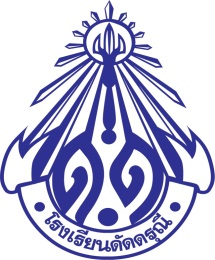 คู่มือการเขียนรายงานการศึกษาค้นคว้าด้วยตนเอง  	การเขียนรายงานการศึกษาค้นคว้าด้วยตนเอง เป็นการเล่าเรื่องราวเหตุการณ์และผลที่เกิดขึ้นในขณะที่ดำเนินการศึกษาค้นคว้า  รวมถึงสิ่งต่างๆ ที่เกิดขึ้นซึ่งเกี่ยวข้องกับการศึกษาค้นคว้าและเป็นประโยชน์ต่อการพัฒนางานของผู้ศึกษาค้นคว้า เขียนรายงานขึ้นเผยแพร่ผลงานการศึกษาค้นคว้าให้สาธารณชนได้รับรู้เพื่อครู หรือนักเรียนคนอื่นๆ จะได้นำไปใช้ประโยชน์ในการพัฒนางานของตน หรือเป็นแนวทางที่จะทำการศึกษาค้นคว้าต่อไปองค์ประกอบของรายงานการศึกษาค้นคว้าส่วนที่ 1  ส่วนประกอบตอนต้น1. ปกนอก (Binding)2. ปกใน (Title page)3. บทคัดย่อภาษาไทย (Abstract in Thai)4. บทคัดย่อภาษาอังกฤษ (Abstract in English)5. หน้าอนุมัติ (Approval sheet)6. ประกาศคุณูปการ (Acknowledgement)7. สารบัญ (Table of contents)8. บัญชีตาราง (List of tables) : อาจไม่มีองค์ประกอบนี้ก็ได้9. บัญชีภาพประกอบ (List of illustrations and figures) : อาจไม่มีองค์ประกอบนี้ก็ได้	ส่วนที่ 2 ส่วนเนื้อหา1. บทนำ2. แนวคิด ทฤษฏี และงานวิจัยที่เกี่ยวข้อง3. วิธีดำเนินการวิจัย4. การนำเสนอผลของข้อมูลและการวิเคราะห์ข้อมูล5. สรุปผลการศึกษาค้นคว้า และข้อเสนอเชิงทฤษฎี	ส่วนที่ 3 ส่วนประกอบตอนท้าย1. บรรณานุกรม (Bibliography) หรือการอ้างอิง (References)2. ภาคผนวก (Appendix)3. ประวัติย่อผู้วิจัย (Biography)  แนวทางการเขียนรายงานการศึกษาค้นคว้าด้วยตนเองแนวการเขียนส่วนที่ 1  ส่วนประกอบตอนต้น	1. ปกนอก  ข้อความบนปก ประกอบด้วยชื่อเรื่อง ชื่อผู้ทำรายงาน และข้อความเกี่ยวกับการเสนอรายงานการศึกษาค้นคว้าอื่น ๆ เช่น ชื่อรายวิชา ชื่อโรงเรียน  ภาคเรียน ปีการศึกษา ที่ทำการศึกษาค้นคว้า	2. ปกใน มีข้อความเหมือนกับปกนอก3. บทคัดย่อภาษาไทย เป็นการสรุปแนวคิดและเนื้อหาของการศึกษาค้นคว้าเพื่อให้ผู้อ่านได้ทราบถึงภาพรวมของงาน ให้เขียนเชิงพรรณนาความ กล่าวถึงวัตถุประสงค์ของการศึกษาค้นคว้า วิธีดำเนินการศึกษาค้นคว้า สถิติที่ใช้วิเคราะห์ข้อมูล  ผลการศึกษาค้นคว้าโดยสรุป และข้อเสนอแนะที่สำคัญที่ได้จากการศึกษาค้นคว้า (การเขียนบทคัดย่อควรใช้ภาษาที่กระชับ รัดกุม ชัดเจน และตรงประเด็น หลีกเลี่ยงการเขียนอธิบายที่ยาวหรือยกตัวอย่างต่าง ๆ เพราะผู้อ่านที่สนใจจะต้องติดตามอ่านในเนื้อหาของรายงานเอง)  4. บทคัดย่อภาษาอังกฤษ ปฏิบัติเช่นเดียวกับบทคัดย่อภาษาไทยเพียงแต่ถอดความเป็นภาษาอังกฤษ  โดยผู้ศึกษาค้นคว้าควรให้ผู้เชี่ยวชาญภาษาอังกฤษตรวจสอบความถูกต้องในการถอดความด้วย5. หน้าอนุมัติ จัดทำไว้เพื่อให้ครูผู้ควบคุมการศึกษาค้นคว้าลงนามรับรองหรืออนุมัติ 	6. ประกาศคุณูปการ เป็นการกล่าวแสดงความขอบคุณผู้ที่ให้ความช่วยเหลือหรือให้ความร่วมมือ ในงานที่เกี่ยวข้องกับรายงานการศึกษาค้นคว้า โดยการกล่าวถึงบุคคลควรใช้ชื่อและนามสกุลจริง  คำนำหน้าของบุคคลทั่วไปใช้คำว่า นาย/นาง/นางสาว หรือคุณก็ได้  แต่ถ้าบุคคลที่กล่าวถึงเป็นผู้มีตำแหน่งต่าง ๆ ให้ใช้คำเต็ม  ความยาวของคำประกาศคุณูปการไม่ควรเกิน 1 หน้ากระดาษ7. สารบัญ  เป็นรายการแสดงส่วนประกอบสำคัญที่ปรากฏในรายงานโดยระบุบทที่หัวข้อและเลขหน้า  	8. บัญชีตาราง  เป็นบัญชีรายการของตารางที่เสนอข้อมูลต่าง ๆ โดยระบุ เลขที่ตาราง ชื่อตารางและเลขหน้า 9. บัญชีภาพประกอบ เป็นบัญชีรายการของภาพประกอบ  แผนภูมิ หรือ แผนที่ โดยระบุเลขที่ภาพประกอบ คำอธิบายภาพ  และเลขหน้า 	แนวการเขียนส่วนที่ 2 ส่วนเนื้อหา 		ส่วนเนื้อหาของรายงานการศึกษาค้นคว้าอาจแบ่งออกเป็น 5 ส่วนใหญ่ ๆ ขึ้นอยู่กับความเหมาะสมของการศึกษาค้นคว้า  ซึ่งไม่ได้กำหนดตายตัวโดยส่วนใหญ่แล้วเนื้อหาส่วนที่ 1 – 3 จะเป็นส่วนเดียวกับที่ปรากฏในโครงร่างการศึกษาค้นคว้า  ซึ่งต้องมีการเรียบเรียง เพิ่มเติม  หรือขยายความให้สมบูรณ์ยิ่งขึ้น  ในส่วนของเนื้อหานี้นิยมแบ่งออกเป็น 5 บท ดังนี้บทที่ 1 บทนำ 			บทที่ 2 แนวคิดทฤษฎีและงานวิจัยที่เกี่ยวข้อง 			บทที่ 3 วิธีดำเนินการศึกษาค้นคว้า 			บทที่ 4 ผลการศึกษาค้นคว้า 			บทที่ 5 สรุป อภิปรายผลและข้อเสนอแนะ  	บทที่ 1 บทนำ (Introduction)  เป็นส่วนที่ให้ข้อมูลเกี่ยวกับความเป็นมาและความสำคัญของปัญหา  วัตถุประสงค์  สมมติฐาน ประโยชน์ที่คาดว่าจะได้รับจาการศึกษาค้นคว้า  ขอบเขตของการศึกษาค้นคว้า ข้อจำกัดของการศึกษาค้นคว้าและนิยามศัพท์เฉพาะ โดยมีแนวการเขียน ดังนี้ 	1.1 ความเป็นมาและความสำคัญของปัญหา (Statement and Significance of the Problem)  กล่าวถึงที่มาของเรื่องที่จะต้องศึกษาเนื่องมาจากสาเหตุอะไร  เพื่อให้เห็นถึงความสำคัญของการศึกษาค้นคว้าเรื่องนี้ 	1.2 วัตถุประสงค์ของการศึกษาค้นคว้า  (Objectives)  หมายถึง วัตถุประสงค์ของการศึกษาค้นคว้าว่าต้องการค้นหาข้อเท็จจริงในเรื่องใดบ้าง ควรระบุเป็นข้อ ๆ ให้ชัดเจนและจัดลำดับความสำคัญ	1.3 สมมติฐานของการวิจัย (Hypotheses)  (ถ้ามี)  จะเขียนในส่วนนี้ในกรณีที่งานศึกษาค้นคว้านั้นมีสมมติฐาน เป็นการตอบคำถามล่วงหน้าจากวัตถุประสงค์ของการศึกษาค้นคว้าที่ตั้งไว้โดยอ้างอิงหลักการ  ทฤษฎีที่เกี่ยวข้องกับเรื่องราวที่ได้ศึกษามาก่อน  การตอบคำถามล่วงหน้านี้จะช่วยให้ผู้ทำการศึกษาค้นคว้ามีแนวทางในการปฏิบัติงานได้ดี  ได้สามารถออกแบบได้อย่างเหมาะสม	1.4 ประโยชน์ที่คาดว่าจะได้รับ (Conceptual Framework) (ถ้ามี)  เป็นการบอกให้ทราบว่าความรู้ที่ได้จากการศึกษาค้นคว้าสามารถนำไปใช้ประโยชน์อย่างไรบ้าง  อาจจะเป็นประโยชน์ในการแก้ปัญหาที่กำลังเผชิญในการปฏิบัติงาน หรือสร้างองค์ความรู้ในสาขาที่ศึกษาค้นคว้า	1.5 ขอบเขตของการศึกษาค้นคว้า  (Scope of Study) เป็นการระบุว่าการศึกษาค้นคว้านั้นจะครอบคลุมเนื้อหาอะไร ประชากรที่ต้องการอ้างอิงผลการศึกษาค้นคว้า  ระยะเวลาการเก็บรวบรวมข้อมูลและตัวแปรที่ศึกษา	1.6 ข้อจำกัดของการศึกษาค้นคว้า (Limitation of Study) (ถ้ามี) เป็นการระบุปัจจัยที่อาจจะมีผลทำให้งานศึกษาค้นคว้านั้นไม่สมบูรณ์	1.7 นิยามศัพท์เฉพาะ (Definition of Terms) (ถ้ามี) หมายถึง การกำหนดความหมายของคำในเชิงปฏิบัติการ (Operational Definitions) ที่ใช้ในการศึกษาค้นคว้าครั้งนี้  	บทที่ 2 แนวคิดทฤษฎีและงานวิจัยที่เกี่ยวข้อง (Literature Reviews)  เนื้อหาส่วนนี้จะให้ข้อมูลที่เป็นทฤษฏี  แนวคิด  หรือความรู้เกี่ยวกับเรื่องที่ทำการศึกษาค้นคว้าและกล่าวถึงงานวิจัยที่เคยมีผู้ทำไว้เพื่อสนับสนุนการศึกษาค้นคว้าเรื่องนี้	บทที่ 3 วิธีดำเนินการศึกษาค้นคว้า (Research Methodology, Research Methods ) เนื้อหาส่วนนี้อธิบายวิธีดำเนินการศึกษาค้นคว้าอย่างละเอียด ตั้งแต่วิธีที่ใช้ศึกษา ลักษณะประชากร การเลือกกลุ่มตัวอย่าง การเลือกเครื่องมือ การสร้าง ความถูกต้อง และเชื่อถือได้ของเครื่องมือ วิธีการรวบรวมข้อมูล และการวิเคราะห์ข้อมูล      	บทที่ 4 ผลการศึกษาค้นคว้า (Results) เป็นการรายงานผลการวิเคราะห์ข้อมูลทั้งหมดโดยละเอียด  อาจนำเสนอด้วยการบรรยายหรือนำเสนอในรูปตาราง  กราฟ  ภาพ  เพื่อให้การตีความหมายของข้อมูลชัดเจนยิ่งขึ้น 	บทที่ 5 สรุป อภิปรายผลและข้อเสนอแนะ (Discussion and Conclusions)  	บทนี้เป็นการนำเสนอข้อสรุปจากทุกบทที่ผ่านมาและข้อค้นพบที่ได้จากการศึกษาค้นคว้า  การเขียนโดยทั่วไปจะเริ่มจากวัตถุประสงค์การศึกษาค้นคว้า สรุปวิธีการศึกษาโดยย่อ สรุปผลการศึกษาค้นคว้าควรเขียนในลักษณะการตีความจากข้อมูลให้สั้น กระชับ และเรียงลำดับตามวัตถุประสงค์ของการศึกษาค้นคว้า  การเขียนอภิปรายผลควรแยกอภิปรายเป็นประเด็นโดยชี้ประเด็นว่าสอดคล้องหรือไม่สอดคล้องกับทฤษฎีหรือผลการวิจัยที่คนอื่นทำไว้โดยยกเหตุผลมาประกอบการอภิปราย  นอกจากนี้ผู้ศึกษาต้องเขียนข้อเสนอแนะซึ่งเป็นการนำเสนอประเด็นที่ควรนำผลการศึกษาค้นคว้าไปใช้ให้เป็นประโยชน์ เพื่อปรับปรุงแก้ไขสถานการณ์ที่เป็นอยู่ให้ดีขึ้น รวมทั้งเสนอแนะเกี่ยวกับการศึกษาค้นคว้าในขั้นต่อไปแนวการเขียนส่วนที่ 3 ส่วนประกอบตอนท้าย1. บรรณานุกรม (Bibliography) หรือการอ้างอิง (References)	การเขียนบรรณานุกรมเป็นการรวบรวมรายการอ้างอิงท้ายเล่ม นักเรียนสามารถเลือกใช้คำว่า “บรรณานุกรม” หรือ “รายการอ้างอิง” อย่างใดอย่างหนึ่ง เป็นการบันทึกที่มาของข้อความที่ยกมากล่าวอ้างคืออ้างอิงเพื่อให้ผู้อ่านทราบแหล่งที่มา และสามารถติดตามแหล่งวัสดุอ้างอิงที่สมบูรณ์ เป็นการให้เกียรติแก่เจ้าของผลงานที่นำมาอ้างอิง รวมทั้งเป็นจรรยาบรรณของนักวิจัยในการเรียบเรียงวิทยานิพนธ์ ในการเขียนรายงานการศึกษาค้นคว้าของนักเรียนโรงเรียนดัดดรุณีให้ใช้รูปแบบการอ้างอิงแบบนาม-ปี                     (Author-Date) ในคู่มือการทำวิทยานิพนธ์และดุษฎีนิพนธ์ ของบัณฑิตวิทยาลัย มหาวิทยาลัยบูรพา (รายละเอียดปรากฏในเอกสาร  การพิมพ์บรรณานุกรม ของงานห้องสมุด  โรงเรียนดัดดรุณี)   	      2. ภาคผนวก (Appendix) 		คือส่วนที่เกี่ยวข้องกับเรื่องที่ศึกษาค้นคว้าแต่ไม่ใช่เนื้อหาของเรื่อง  นำมาเพิ่มเติมไว้ตอนท้ายเพื่อช่วยให้ผู้อ่านเข้าใจในรายละเอียดของข้อมูล  เนื้อหากระบวนการของการดำเนินงานและ                 ผลของการศึกษา เช่น ภาพกิจกรรม ตารางที่แสดงรายละเอียดมากเกินกว่าที่จะบรรจุในเนื้อเรื่อง ได้แก่ แบบสอบถาม ผลการวิเคราะห์ข้อมูลโดยใช้สถิติที่เกี่ยวข้องอื่น ๆ   3. ประวัติย่อผู้ศึกษาค้นคว้า (Biography)   		เป็นการเสนอประวัติโดยย่อของผู้ศึกษาค้นคว้าโดยมีรายละเอียดเกี่ยวกับ ชื่อ นามสกุล พร้อมคำนำหน้า วัน เดือน ปี และสถานที่เกิด สถานที่อยู่ปัจจุบัน ประสบการณ์ที่ผู้ศึกษาได้รับ ในงานวิจัยเชิงปฏิบัติการหรืองานวิจัยเชิงคุณภาพ  งานห้องสมุด  โรงเรียนดัดดรุณีสำนักงานเขตพื้นที่การศึกษามัธยมศึกษา เขต 6   กระทรวงศึกษาธิการ